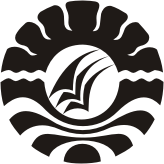 SKRIPSIPENERAPAN METODE BERNYANYI DALAM MENINGKATKAN KEMAMPUAN MEMBACA PERMULAAN ANAKDI TAMAN KANAK-KANAK MINASA UPAMAKASSARRIDAPROGRAM STUDI PENDIDIKAN GURU PENDIDIKAN ANAK USIA DINIFAKULTAS ILMU PENDIDIKANUNIVERSITAS NEGERI MAKASSAR2013SKRIPSIPENERAPAN METODE BERNYANYI DALAM MENINGKATKAN KEMAMPUAN MEMBACA PERMULAAN ANAKDI TAMAN KANAK-KANAK MINASA UPAMAKASSARDiajukan untuk Memenuhi Sebagian Persyaratan Guna Memperoleh Gelar     Sarjana Pendidikan pada Program Studi Pendidikan Guru Pendidikan             Anak Usia Dini Strata Satu Fakultas Ilmu Pendidikan                              Universitas Negeri MakassarOleh: RIDA 084 904 010PROGRAM STUDI PENDIDIKAN GURU PENDIDIKAN ANAK USIA DINIFAKULTAS ILMU PENDIDIKANUNIVERSITAS NEGERI MAKASSAR2013